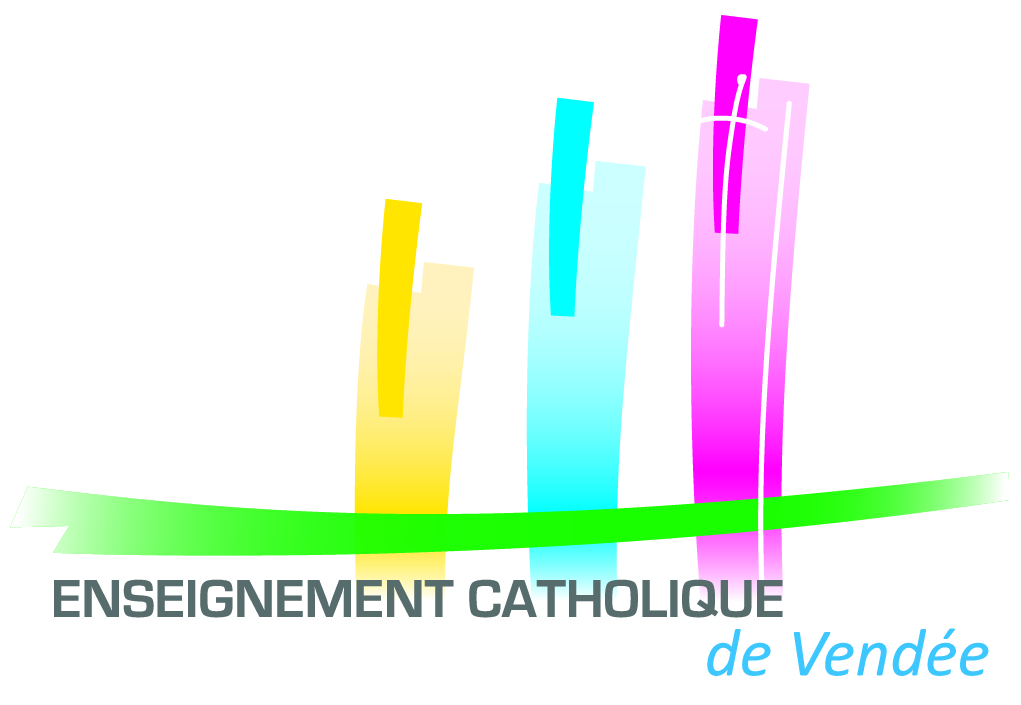 La relation Etablissement-familleObjectifsRecenser et échanger sur les pratiquesRéaliser un état des lieux et repérer ce qui apporte satisfaction (les leviers) et insatisfaction (les freins)Identifier les objets de travail et de réflexion afin d’assurer la continuité et la cohérence, en prioriser un ou deuxModalités de l’animationCette animation peut être proposée par un animateur ou un groupe de pilotageEtat des lieux : recenser (travail de groupe mixte)Proposition de deux grilles : deux entrées possiblesGrille: Parents- acteurs dans l’établissement de son enfant : membres de la communauté éducativeGrille  2 : Parents-premiers éducateurs de leur enfant : rôle des parents dans les apprentissages et le suivi Repères pour faire culture commune (en collectif à partir de trois diaporamas déposés en documents ressources)La famille, une sociologie en mutation ; droits de chacun des parentsLa place des parents dans l’établissement, dans l’enseignement catholiqueRenforcer la coopération entre les parents et l’école (circulaire ministérielle)Analyse de l’état des lieux (en collectif)Echanges  sur ce qui étonne (points de surprise)sur ce qui questionneStabiliser ce qui fait culture commune (repères communs)Identifier des points de divergence qui pourraient être travaillésAu regard des repères qui ont été donnés, des repères  concernant le cycle 3, des constats faits dans l’état des lieux, des besoins apparus au cours des échanges, lister les objets  de travail possiblesModalités possibles :Recherche individuelle, chacun est invité à relire ses notes, réfléchir (appropriation) et puis à noter un ou deux objet de travail sur un post-it (une idée par post-it)Mise en commun  à partir des post-it affichés ; classement des mêmes idées : regroupement des idées similaires, repérages des idées différentes, …. apports de précisions, ….Choix des objets ou de l’objet de travail pour une prochaine rencontreParents- acteurs dans l’établissement de son enfant : membres de la communauté éducativePrésence, Rôle, Implication, ActeursOù sont les parents ?Quel rôle jouent-ils ?Parents- acteurs dans l’établissement de son enfant : membres de la communauté éducativePrésence, Rôle, Implication, ActeursOù sont les parents ?Quel rôle jouent-ils ?Parents- acteurs dans l’établissement de son enfant : membres de la communauté éducativePrésence, Rôle, Implication, ActeursOù sont les parents ?Quel rôle jouent-ils ?Parents- acteurs dans l’établissement de son enfant : membres de la communauté éducativePrésence, Rôle, Implication, ActeursOù sont les parents ?Quel rôle jouent-ils ?Ce qui est communCe qui est propre au 1er degréCe qui est propre au 2nd degréLes lieuxLes instancesLes temps fortsL’informel………Parents-premiers éducateurs de leur enfant : rôle des parents dans les apprentissages et le suivi Quel type de communication ? Pourquoi ? Pour quoi ?Quelles bases relationnelles ?Parents-premiers éducateurs de leur enfant : rôle des parents dans les apprentissages et le suivi Quel type de communication ? Pourquoi ? Pour quoi ?Quelles bases relationnelles ?Parents-premiers éducateurs de leur enfant : rôle des parents dans les apprentissages et le suivi Quel type de communication ? Pourquoi ? Pour quoi ?Quelles bases relationnelles ?Parents-premiers éducateurs de leur enfant : rôle des parents dans les apprentissages et le suivi Quel type de communication ? Pourquoi ? Pour quoi ?Quelles bases relationnelles ?Ce qui est communCe qui est propre au 1er degréCe qui est propre au 2nd degréLes relations des parents vers les professeurs : quand ? pourquoi ? pour quoi ?Les relations des professeurs vers les parents : quand ? pourquoi ? pour quoi ?Les modes de communication entre les parents et les professeurs : comment ? quoi ?Les relations entre les parents et le chef d’établissementLes relations entre les parents et le personnel éducatifL’aide aux devoirsCe qui est communiqué par la familleCe qui est communiqué par l’établissementCe qui fonde la qualité de la relationComment se vit la relation ?